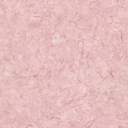 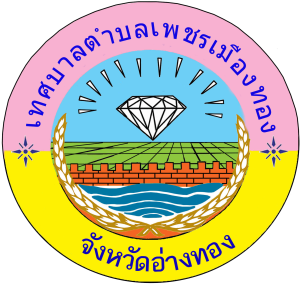 จดหมายข่าว  ฉบับที่  5/2564  ประจำเดือน  กุมภาพันธ์ 2564******************************************************************************รายงานผลการจัดเก็บรายได้ การยื่นแบบและชำระภาษี ประจำปี 2564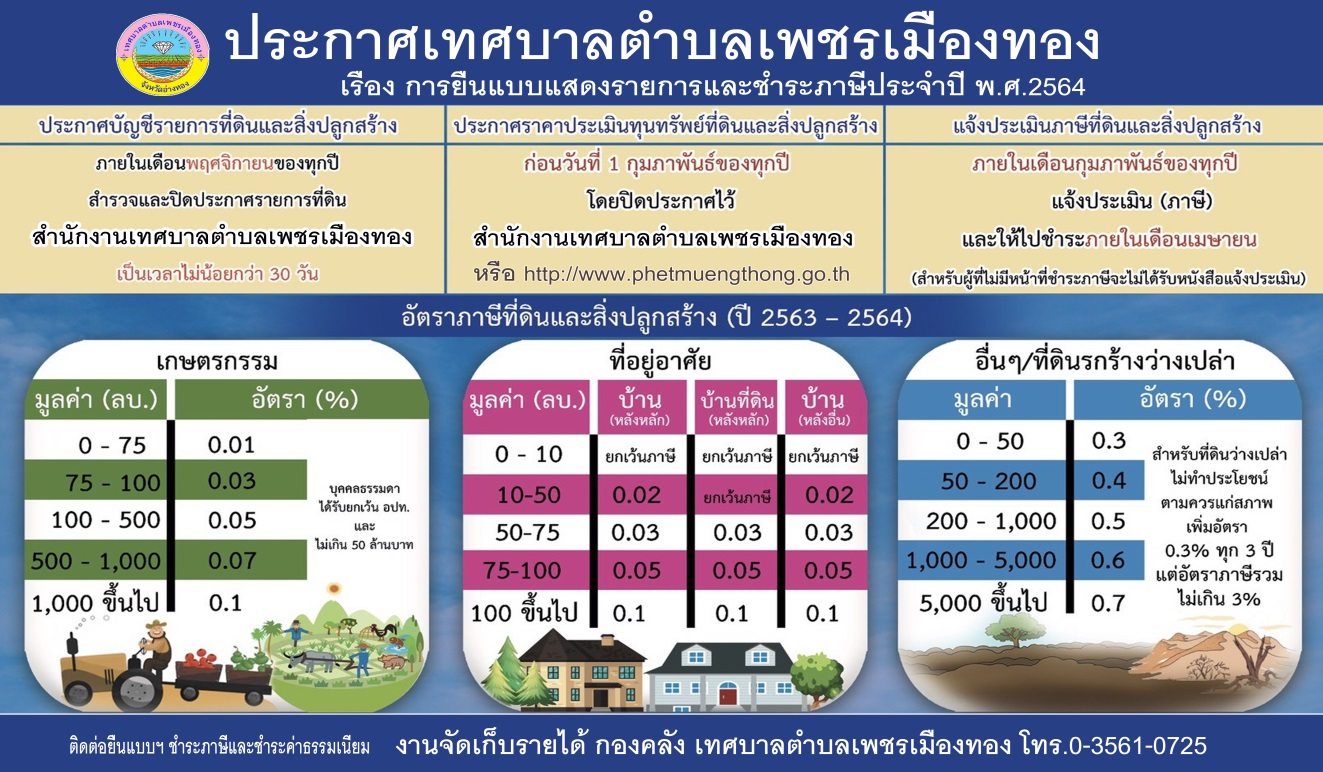 ภาษี/ค่าธรรมเนียมจัดเก็บรายได้ (บาท)เดือน กุมภาพันธ์ 2564จัดเก็บรายได้ทั้งปี (บาท)( 1ตุลาคม 2563 – ปัจจุบัน)ภาษีที่ดินและสิ่งปลูกสร้าง--ภาษีป้าย23,017.9223,017.92อากรฆ่าสัตว์5,05027,600ค่าขยะมูลฝอย24,250183,320รวม52,317.92233,937.92